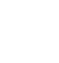 НОВООДЕСЬКА МІСЬКА РАДАМИКОЛАЇВСЬКОЇ ОБЛАСТІ  ВИКОНАВЧИЙ КОМІТЕТР І Ш Е Н Н Я           20 жовтня 2021                      м. Нова Одеса                                 №  188Про надання матеріальної допомоги громадянам громадиВідповідно до п.1 частини «а», п.14 частини «б» статті 34 Закону України «Про місцеве самоврядування в Україні», на виконання п.24 розділу 1  Комплексної програми «Турбота» Новоодеської міської ради на 2021-2025 роки, розглянувши заяви громадян Цаволик М.І., Ніколаєвої Л.Ф., Юдіної Л.Ф., Шиян Н.А., Кулик О.С., Колєснік Л.М., Співака О.О., Шикмана Р.С., Возіяна О.Р., Заболотньої С.І., Гринчук Л.Ф., Сопки О.Г., Продан О.М., Захарченка С.М. про надання матеріальної допомоги та представлені документи, виконавчий комітет міської радиВИРІШИВ :1.  Надати матеріальну допомогу громадянці Цаволик Марії Іванівні, дата р.н., яка проживає в с. адреса, кошти в сумі 2000 грн.2. Надати матеріальну допомогу громадянці Ніколаєвій Любові Федорівні, дата р.н., яка проживає в м. Нова Одеса по вул. адреса кошти в сумі 1000 грн.3. Надати матеріальну допомогу громадянці Юдіній Ларисі Федорівні, дата р.н., яка проживає в м. Нова Одеса  по вул. адреса кошти в сумі 1000 грн.4. Надати матеріальну допомогу громадянці Шиян Наталії Анатоліївні, дата р.н., яка проживає в м. Нова Одеса по вул. адреса, кошти в сумі 1000 грн.5. Надати матеріальну допомогу громадянці Кулик Олександрі Степанівні, дата р.н., яка проживає в м. Нова Одеса по вул. адреса кошти в сумі 1500 грн.6. Надати матеріальну допомогу громадянці Колєснік Лідії Миколаївні, дата р.н., яка проживає в м. Нова Одеса по вул. адреса кошти в сумі 1500 грн.7. Надати матеріальну допомогу громадянину Співаку Олександру Олександровичу, дата р.н., який проживає в с. адреса кошти в сумі 4000 грн.8. Надати матеріальну допомогу громадянину Шикману Руслану Степановичу, дата р.н., який проживає в с. адреса кошти в сумі 1500 грн.9. Надати матеріальну допомогу громадянину Возіяну Олександру Радіоновичу, дата р.н., який проживає в м. Нова Одеса по вул. адреса кошти в сумі 2000 грн.10. Надати матеріальну допомогу громадянці Заболотній Стефанії Іллівні, дата р.н., яка проживає в м. Нова Одеса по вул. адреса кошти в сумі 1000 грн.11. Надати матеріальну допомогу громадянці Гринчук Лідії Федорівні, дата р.н., яка проживає в м. Нова Одеса по вул. адреса кошти в сумі 1500 грн.12. Надати матеріальну допомогу громадянці Сопці Олені Григорівні, дата р.н., яка проживає в м. Нова Одеса по вул. адреса  кошти в сумі 1000 грн.13. Надати матеріальну допомогу громадянці Продан Олександрі Михайлівні, дата р.н., яка проживає в м. Нова Одеса по вул. адреса  кошти в сумі 1500 грн.14. Надати матеріальну допомогу громадянину Захарченку Сергію Миколайовичу, дата р.н., який проживає в м. Нова Одеса по вул. адреса кошти в сумі 4000 грн.	15. Відділу бухгалтерського обліку та звітності апарату виконавчого комітету Новоодеської міської ради (Ярковій О.) здійснити виплати згідно чинного законодавства.	16. Контроль за виконанням даного рішення покласти на керуючого справами  виконавчого комітету міської ради  Чубука Г.П.Міський голова 				                     	              Олександр ПОЛЯКОВ	